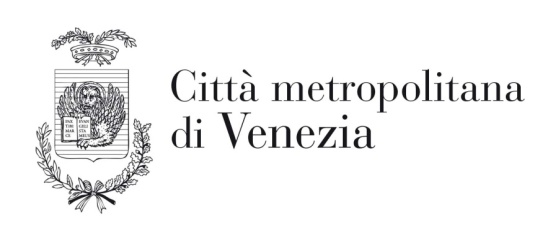 C.F. 80008840276STAZIONE UNICA APPALTANTE (S.U.A.)fax 041.2501043 – pec: contratti.cittametropolitana.ve@pecveneto.itVia Forte Marghera n. 191 - 30173 Venezia – MestreDICHIARAZIONI DI CUI AL PARAGRAFO F – PUNTO 3 DEL DISCIPLINAREOggetto: messa in sicurezza di Via Pordelio e realizzazione della pista ciclopedonale sul Waterfront da Piazza Cavallino al ponte sul Pordelio di Ca’ Savio. CIG: 7724842547.DICHIARAZIONE SOSTITUTIVA resa ai sensi degli artt. 46 e 47 del DPR 28 dicembre 2000, n. 445 e ss.mm.ii.Il sottoscritto/a _______________________________________________ nato a _______________________
il ______________ C.F._____________________________ residente a ______________________________
Prov. ___________CAP _____________Via ____________________________________________ n. ______quale legale rappresentante, con la qualifica di __________________________________________________ (indicare la qualifica del legale rapp. all’interno dell’impresa)della ditta __________________________________________________ C.F. __________________________	(indicare l’esatta denominazione comprensiva della forma giuridica)Contratto Collettivo Nazionale dei Lavoratori applicato:□	edile industria			□	edile artigianato 	 □	edile cooperazione□	edile piccola media impresa	□	altro (specificare) ___________________________________dimensione aziendale:□	da 0 a 5 			□	da 6 a 10 		□	 da 11 a 15□	da 16 a 50			□	da 51 a100 		□	 oltre 100consapevole della decadenza dai benefici e delle sanzioni penali previste per il caso di dichiarazione mendace o contenente dati non più rispondenti a verità, così come stabilito dagli artt. 75 e 76 del DPR 445/2000,DICHIARAche i dati identificativi dei soggetti di cui all’art. 80, comma 3 del Codice [imprese individuali: titolare e direttore tecnico; per le società in nome collettivo: socio e direttore tecnico; per le società in accomandita semplice: soci accomandatari e direttore tecnico; per altro tipo di società o consorzio: membri del consiglio di amministrazione cui sia stata conferita la legale rappresentanza, ivi compresi institori e procuratori generali, membri degli organi con poteri di direzione o di vigilanza o dei soggetti muniti di poteri di rappresentanza, di direzione o di controllo, del direttore tecnico o del socio unico persona fisica, ovvero del socio di maggioranza in caso di società con meno di quattro soci (se sono presenti due soli soci, ciascuno in possesso del cinquanta per cento della partecipazione azionaria, entrambi i soci] sono:che i dati identificativi dei soggetti cessati dalle cariche suindicate nell’anno antecedente la data di pubblicazione del bando sono:di non incorrere nelle cause di esclusione di cui all’art. 80, comma 5, lett. c), c-bis), c-ter), f-bis e f-ter) del Codice; che le posizioni INPS, INAIL e Cassa Edile e l’Agenzia delle Entrate competente per territorio sono le seguenti:INPS di	______________________		Matricola 	__________________INAIL di	______________________		Codice Ditta	__________________Cassa Edile di ______________________		Codice Ditta	__________________Agenzia delle Entrate competente per territorio ___________________________________di essere informato, ai sensi e per gli effetti del Regolamento (UE) 2016/679 (RGPD), che i dati personali raccolti saranno trattati, anche con strumenti informatici, esclusivamente nell’ambito del procedimento per il quale la dichiarazione viene resa.								FIRMAData ____________________________                                     	_____________________________________                                     NOTA BENE: in caso di raggruppamenti temporanei, consorzi ordinari, aggregazioni di rete e GEIE, la presente dichiarazione deve essere resa da ciascuno degli operatori economici che partecipano alla procedura in forma congiunta;nel caso di consorzi cooperativi, di consorzi artigiani e di consorzi stabili, la presente dichiarazione deve essere resa anche dai consorziati esecutori per conto dei quali il consorzio concorre;in caso di subappalto, la presente dichiarazione deve essere resa anche da tutti i subappaltatori indicati nella terna;in caso di avvalimento, la presente dichiarazione deve essere resa anche dalle imprese ausiliarie;la dichiarazione deve essere corredata da copia fotostatica di documento di identità del sottoscrittore (art. 38, comma 3 del DPR 445/2000). Si avverte che dovrà essere prodotta copia della carta di identità oppure di un documento di riconoscimento equipollente ai sensi dell’art. 35 del DPR 445/2000.nomecognomeluogo e data nascitacomune residenzasocio:% proprietàqualifica (direttore tecnico / legale rapp. / ecc...)nomecognomeluogo e data nascitacomune residenzasocio:% proprietàqualifica (direttore tecnico / legale rapp. / ecc...)